Escribe el siguiente texto teniendo en cuenta el formato indicado:Este es el formato con el que aparece el texto cuando empezamos a escribir Este es el formato negrita, que se utiliza para resaltar un título, por ejemplo Este es el formato cursiva, que se utiliza para destacar algunas palabras Este es el formato subrayado y se utiliza también para resaltar algunas frases Utilizamos el doble subrayado para destacarlo más todavía Podemos aumentar el tamaño de la letra a 14 ptos En un texto en Versales aparecen todas las letras como mayúsculas, Pero Las que Son de Verdad Mayúsculas, un Poco Más Grandes Los textos en superíndice y en subíndice se usan para fórmulas, por ejemplo: f(x)= x2-yn-1 Este texto está en Impact a 14 y es de color rojoEste texto está en Comic Sans a 14 y cursivaEste es un subrayado de sólo palabras en un texto en arial a 12 y negrita Aquí hemos expandido el texto y aquí lo hemos comprimido Esta letra es Book Antiqua a 16 en cursiva y subrayado Con la opción de posición podemos hacer que un texto aparezca más alto que el resto de la frase, o más bajo, si es lo que nos conviene Si queremos marcar algún cambio podemos tachar el texto Times New Roman 12 sin negrita, subrayado ni cursiva.Cambiar color de letra: negro, marrón, rojo, oro, anaranjado, amarillo, verde, turquesa, azul, violeta, grisCambiar resaltado con letra en negro: amarillo, verde, fucsia, rojo, azulNegrita	Subrayado	CursivaNegrita y cursiva		Negrita y subrayadoCursiva y subrayado 		Negrita, subrayado y cursivaCambiar tamaño de letra: 10, 12, 16, 20, 26, 36, 48Cambiar tipo de fuente:Times New RomanArialVerdanaCourier NewComic Sans MsCenturyTimes New Roman 12 sin negrita, subrayado ni cursiva.Estilos especiales de subrayados:Solo palabrasDoble líneaEfectos especiales:Tachado	Doble tachado		VersalesEspacio entre caracteres:ExpandidoComprimidoPosición de caracteres:Esta palabra está más altaEsta palabra está más bajaLas provincias de Valencia y Castellón, en alerta ante fuertes nevadas El centro de Coordinación de Emergencias de la Generalitat Valenciana ha declarado la situación de alerta meteorológica dos ante las precipitaciones de nieve que se esperan para este miércoles y jueves en las provincias de Castellón y Valencia. Fuentes de este centro dijeron que, según el Centro Meteorológico Territorial de Valencia, durante las últimas horas de este miércoles y jueves se esperan chubascos que podrían ser de nieve en cotas superiores a los  y superar los cinco litros por metro cuadrado, si bien la cota tenderá a subir a lo largo del día. En la provincia de Valencia se esperan chubascos que podrían ser de nieve en cotas superiores a los mil metros -aunque la cota tenderá a subir-y superar los cinco litros por metro cuadrado. Carreteras En caso de viaje en coche, se aconseja emprenderlo con el depósito lleno de combustible y llevar radio, pala, cuerda, cadenas, una linterna y ropa de abrigo, así como algún alimento rico en calorías, como chocolate o frutos secos. Otros consejos son vestir varias prendas ligeras y cálidas antes que una sola prenda gruesa y usar manoplas, que proporcionan más calor que los guantes, además de evitar la entrada de aire frío en los pulmones y protegerse del frío rostro y cabeza. El centro de Emergencias recuerda la conveniencia de sintonizar emisoras de radio y televisión locales para estar informado sobre la posibilidad de nevadas y estado de las carreteras. Las provincias de Valencia y Castellón, en alerta ante fuertes nevadasEl centro de Coordinación de Emergencias de la Generalitat Valenciana ha declarado la situación de alerta meteorológica dos ante las precipitaciones de nieve que se esperan para este miércoles y jueves en las provincias de Castellón y Valencia. Fuentes de este centro dijeron que, según el Centro Meteorológico Territorial de Valencia, durante las últimas horas de este miércoles y jueves se esperan chubascos que podrían ser de nieve en cotas superiores a los  y superar los cinco litros por metro cuadrado, si bien la cota tenderá a subir a lo largo del día. En la provincia de Valencia se esperan chubascos que podrían ser de nieve en cotas superiores a los mil metros -aunque la cota tenderá a subir-y superar los cinco litros por metro cuadrado. Emergencias recomienda a los ciudadanos que se vayan a desplazar informarse de la posibilidad de que se produzcan nevadas en los lugares de destino y, ante una situación de nevadas, evitar viajar por zonas afectadas En caso de viaje en coche, se aconseja emprenderlo con el depósito lleno de combustible y llevar radio, pala, cuerda, cadenas, una linterna y ropa de abrigo, así como algún alimento rico en calorías, como chocolate o frutos secos. Otros consejos son vestir varias prendas ligeras y cálidas antes que una sola prenda gruesa y usar manoplas, que proporcionan más calor que los guantes, además de evitar la entrada de aire frío en los pulmones y protegerse del frío rostro y cabeza. El centro de Emergencias recuerda la conveniencia de sintonizar emisoras de radio y televisión locales para estar informado sobre la posibilidad de nevadas y estado de las carreteras. Informe sobre Internet y el mundo laboralTrabajo de fin de cursoInforme sobre Internet y el mundo laboralBúsqueda de empleoFormaciónEn algunas ocasiones podemos no necesitar unos bordes completos y utilizar los bordes sólo para resaltar un párrafo. Cuando aplicamos bordes al texto no da muy buen resultado, pero sí el sombreado al texto.Bordes y sombreadoCURSO DE OFFICEWORDDepartamento de personalCuando ponemos el fondo negro se pone automáticamente el color de la fuente en blancoAlgunas cosas parecen sencillas, pero son algo complicadasHace sólo unos años muchos investigadores veían los ordenadores cuánticos más como una teoría que como una posibilidad práctica. Una vez más la tecnología ha ganado la partida al tiempo.IBM anunció ayer que ya ha desarrollado el ordenador cuántico más avanzado del mundo. Una máquina que es capaz de realizar en unos segundos, las mismas operaciones que a una persona le llevaría cientos de años.Programas de Office Word Excel Access Power Point Continentes Europa Asia África América Oceanía Universidades de la Comunidad Valenciana Universitat de Valencia – Estudi General C/ La Nave, 2 Universitat Politécnica de Valencia Camino Vera s/n Universitat d’AlacantSant Vicent del RaspeigUniversitat Jaume ICastelló de la PlanaUniversidad Miguel Hernández Elx Universidad Cardenal Herrera – CEU Moncada Clasificación de los documentos Administrativos Documentos de transmisión Documentos de constancia Documentos de Juicio Documentos de los ciudadanos Herramientas de recuperación de la información en Internet Herramientas editadas Herramientas impresas Libros RevistasHerramientas electrónicasCD-Rom Disquetes Herramientas on-linePáginas de recursos De organismos públicos De universidades De particularesBuscadoresÍndices o directorios Genéricos Especializados geográficamente Especializados temáticamente Especializados geográfica y temáticamente Motores de búsqueda o robots Crea un esquema numerado como el siguiente:ValenciaLa SaforGandíaTavernes de la ValldignaLa Vall d’AlbaidaOntinyetBocairentLa CosteraXàtivaAlicanteBajo SeguraGuardamarTorreviejaL’AlcoiàAlcoiMuroCastellónLa Plana AltaCasteló de la PlanaBenicàssimLa Plana BaixaVila-realBurrianaEconomía social Definiciones A continuación, aparecen varias definiciones de algunos de los tipos de organizaciones que se engloban dentro de la Economía social Sociedades Laborales Empresas en las que la mayoría del capital social es propiedad de trabajadores que prestan personal y directamente en ella servicios retribuidos con una relación laboral por tiempo indefinido. Sociedades Cooperativas Según la Ley de Sociedades Cooperativas Andaluzas, son sociedades participativas que asocian a personas físicas o jurídicas que tienen intereses o necesidades socioeconómicas comunes, para cuya satisfacción y en interés de la comunidad realizan cualquier actividad empresarial Mutualidades Las Mutualidades son asociaciones de carácter personalista y no capitalista, por lo que carecen por definición de ánimo de lucro. Virtual Educa 2002 analiza la aplicación de las nuevas tecnologías a la enseñanzaLa sociedad de la información ha impuesto un nuevo paradigma educativo. Los profesores dejan de transmitir conocimientos y se convierten en orientadores de un aprendizaje que tendrá que ser autónomo y continuo. Los beneficios de las nuevas tecnologías aplicadas a la educación son múltiples: facilitan el acceso a la información a grupos que hasta ahora lo tenían más complicado (como quienes viven en zonas geográficas remotas o quienes no tienen tiempo para acudir a las aulas a recibir clases presenciales), se pliegan a las necesidades de las personas con algún tipo de discapacidad y, en general, complementan y amplían la formación tradicional que se imparte en las aulas. Expertos de todo el mundo se reunieron la semana pasada en Valencia en Virtual Educa 2002 para discutir todos estos temas. Las jornadas sirvieron para intercambiar las experiencias de los distintos proyectos de educación a distancia El mayor reto al que se enfrenta la enseñanza virtual es, sin duda, el del acceso a las nuevas tecnologías.Aprender a aprenderLas tecnologías de la información plantean un paradigma educativo totalmente nuevo. Entre los profesionales de la docencia cunde la idea de que su misión principal ha dejado de ser transmitir conocimientos porque existen medios capaces de transmitirlos de forma mucho más efectiva. El objetivo de los profesores tiene que ser incentivar las ganas de aprender, y además de aprender por uno mismo, sin apoyos externos. Los avances tecnológicos son continuos y se suceden a gran velocidad, de ahí que sea imprescindible diseñar contenidos que favorezcan el autoaprendizaje, la capacidad de adaptarse al cambio.La formación a distancia con Internet abre nuevas posibilidades en la formación continuaLA CIVILIZACIÓN GRIEGALos albores de la civilización griega empezaron cuando cierto número de pueblos nómadas se establecieron definitivamente en las costas de Grecia que bañan los mares Mediterráneo y Egeo.Algún tiempo después se habían convertido en agricultores y pequeños propietarios de las nuevas tierras. Los griegos se caracterizan por el intenso amor que profesaban a las ciudades donde habían nacido, sentimiento que no se encuentra en otras civilizaciones. Al tiempo las ciudades crecían y se hacían más marcadas las diferencias entre ricos y pobres. Los primeros constituyeron la nobleza y en algunas ciudades se apoderaron de todos los resortes del gobierno.Si éste era ejercido por un solo hombre, la forma de gobiernos recibía el nombre de tiranía, y tirano era el que gobernaba. Este fue el régimen imperante durante mucho tiempo hasta que en el siglo 7 a. C. se inició en Atenas un notable experimento: el gobierno de la Polis sería ejercido por los demos. Mediante una serie de leyes se le obligaba tácitamente al pueblo a tomar parte activa en los asuntos públicos de la ciudad. En realidad, la mayor parte de los habitantes de las ciudades griegas no eran legalmente habitantes, así que la democracia estaría ejercida por una minoría, pero era un comienzoLos griegos fueron también impulsores de los grandes hallazgos científicos en los se basó el desarrollo de la ciencia en Europa, así como un esplendor inusitado de las artes Teatro La CiudadEntrevistasEntrevistas abiertas se llevarán a cabo en el Teatro de la Ciudad el viernes y sábado durante el mes de junio desde las 9:00 horas a las 15.00. No hay necesidad de hacer citas previas. Prepárese con una lectura de drama y dos canciones de diferentes estilos. Traiga las composiciones musicales impresas de la música de fondo grabada en cinta. La música a utilizarse es: West Side StoryHello, DollyEvitaPara más información:llame a Alberto Sofich, Gerente del teatro 785-5534Un parto en la calle... ¿es alumbrado público? ¿Por qué apretamos más fuerte los botones del control remoto cuando tiene pocas baterías? ¿Por qué llamamos 'bebida' a la bebida incluso antes de beberla? El mundo es redondo y lo llaman planeta. Si fuese plano... ¿lo llamarían redondeta? Cuando se 'reproduce' un disco... ¿queda 'encinta'? Si todos los derechos son reservados, ¿qué pasa con los izquierdos? Según las estadísticas una persona es atropellada por un automóvil cada cinco minutos, ¿Cómo hace esa persona para sobrevivir? ¿Por qué en este mundo hasta los ceros, para ser algo, deben estar en la derecha?Cuando una mujer está encinta... ¿también está en compact? ¿Qué cuentan las ovejas para poder dormir? ¿Por qué las ciruelas negras son rojas cuando están verdes? ¿Para qué corremos rápido bajo la lluvia, si delante también llueve? Nadie es perfecto... Firma: Nadie Si buscas una mano dispuesta a ayudarte la encontraras al final de tu brazo Voy a escribir algo profundo... Subsuelo El no tener hijos es hereditario si tus padres no tuvieron ninguno lo más probable es que tu tampoco los tengas... Gracias a Dios que soy ateo No soporto a las personas que no dan la cara... (anónimo)El trabajo en equipo es esencial, te permite echarle la culpa a otro El eco es el que tiene la última palabra No hay opiniones estúpidas.. Si no estúpidos que opinan No puedo decir que no estoy en desacuerdo contigo. Solo los genios somos modestosEstudiar es desconfiar de la inteligencia de tu compañero de al lado La verdadera felicidad esta en las pequeñas cosas: una pequeña mansión, un pequeño yate, una pequeña fortuna. Tener conciencia limpia es signo de mala memoria. El que ríe el último piensa más lento. Antes era indeciso... ahora no sé Cinco de cada cuatro se preguntan dónde demonios está el quinto... No importa donde vayas, tú estarás ahí. ¡Te he dicho 100 mil millones de veces que no soy exagerado! La verdad absoluta no existe... y esto es absolutamente cierto Oficina de Información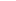 Integrada en el Servici de Información y Estadisca, la la Oficina de Información tiene la responsabilidad de coordinar la información presencial en los tres puntos Informatibos que el Ayuntamiento de Valecia dispone actualmente: Casa Consistorial, Nuevo Ayuntamiento y Centro Sanitario de la Plaza de América, además de dirigir el teléfono 010 y la gestión de los Cajeros Informatibos.Como realidad más novedosa de esta Officina de Información, hay que señalar que el servicio de Información y Estadistica ha kreado en su organización interna la Sección de Actualización de Bases de Datos.La Alcaldesa de la ciudad es Rita BarberàOficina d’InformacióIntegrada dins el Servici d´Informació i Estadistica, l´Oficina d´Informació s´encarrega de coordinar la informació presencial en els tres punts informatius que l´Ajuntament de València té actualment: Casa Consistorial, Nou Ajuntament i Centre Sanitari de la plaça d´Amèrica, a vanda de dirigir el telefon 010 i la gestió dels cajeros informatius.
Com a realitat més innovadora d´esta Oficina d´Informació, cal asenyalar que que el Servici d´Informació i Estadistica ha creat dins la seua organissació interna la Seció d´Actualització de Bases de Dades.
L’Alcaldessa de Ciutat és Rita Barberà